7 0 2 0 1 0 1 7	Стр.  0 0 1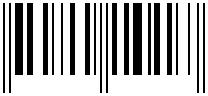 Форма № Р13001Код по КНД 1111502Заявлениегосударственной регистрации изменений, вносимых в учредительные документы юридического лица1.__ Сведения о юридическом лице, содержащиеся в Едином государственном реестре юридических лицО Б Щ Е С Т В О	С	О Г Р А Н И Ч Е Н Н О Й	О Т В Е Т С Т В Е Н Н О С Т Ь Ю" Н О В Ы Е	Ф О Р М Ы "Изменения вносятся в целях приведения устава общества с ограниченной ответственностью в соответствиес законодательством Российской Федерации (отметить знаком - V)Для служебных отметок регистрирующего органа7 0 2 0 1 0 3 1	Стр.  0 0 2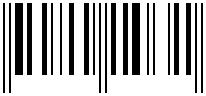 Форма № Р13001Лист Б заявленияСведения об адресе (месте нахождения) постоянно действующего исполнительного органа юридического лица (в случае отсутствия постоянно действующего исполнительного органа юридического лица - иного органа или лица, имеющих право действовать от имени юридического лица без доверенности), по которому осуществляется связь с юридическим лицом4. Город (волость и т.п.)	Наименование города (волости и т.п.)5. Населенный пункт (село и т.п.)	Наименование населенного пункта (села и т.п.)Причина внесения сведений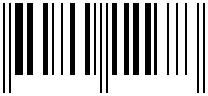 1 - создание филиала/открытие представительства2 - прекращение деятельности филиала/закрытие представительства3 - изменение наименования и/или адреса места нахождения филиала/представительстваО Б Щ Е С Т В А	С	О Г Р А Н И Ч Е Н Н О Й	О Т В Е Т С Т В Е Н Н О С Т Ь Ю" Н О В Ы Е	Ф О Р М Ы "3.2.1. Адрес места нахождения на территории Российской Федерации	указании кода 77 или 78 пункт 3.2.1.4 Город не заполняем3.2.1.4. Город (волость и т.п.)	Наименование города (волости и т.п.)3.2.1.5. Населенный пункт (село и т.п.)	Наименование населенного пункта (села и т.п.)незаполненные листы не нумеруются и в состав представляемого врегистрирующий орган заявления не включаются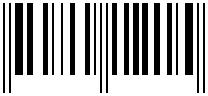 3.__Сведения о заявителе3.1. Фамилия, имя, отчество физического лицаместо рождения указывается в соответствии сГ .	М О С К В А3.4. Данные документа, удостоверяющего личностьО Б Л А С Т ИУказывается в отношении российского юридического лица.2 В отношении иностранного юридического лица указывается при наличии.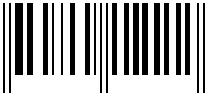 3.5.1.4. Город (волость и т.п.)	Наименование города (волости и т.п.)Г	П О Д О Л Ь С К3.5.1.5. Населенный пункт (село и т.п.)	Наименование населенного пункта (села и т.п.)3.5.2.	За пределами территории Российской Федерации3.5.2.1. Страна места жительства(код)3.5.2.2. Адрес места жительства3.6.2. E-mail7 0 2 0 1 2 3 9	Стр.  0 0 6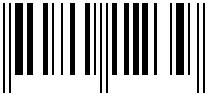 Форма № Р13001Лист М заявлениястраница 3ФИО пишется от руки черной ручкой4. Я,	,(Фамилия, имя, отчество (при наличии) заявителя на русском языке)подтверждаю, что:изменения, вносимые в учредительные документы юридического лица, соответствуют установленным законодательством Российской Федерации требованиям;сведения, содержащиеся в этих учредительных документах, в заявлении, достоверны;соблюден установленный федеральными законами порядок принятия решения о внесении изменений в учредительные документы юридического лица;согласие лица, не являющегося заявителем, на обработку его персональных данных, содержащихся в настоящем заявлении, имеется.Мне известно, что в случае представления в регистрирующий орган недостоверных сведений, я несу ответственность, установленную законодательством Российской Федерации.Прошу документы, подтверждающие факт внесения записи в Единый государственный реестр юридических лиц, или решение об отказе в государственной регистрации:5.__ Сведения о лице, засвидетельствовавшем подлинность подписи заявителя в нотариальном порядке5.1. Лицом, засвидетельствовавшим подлинность подписи заявителя, является5.2. ИНН лица, засвидетельствовавшего подлинность подписи заявителяПодлинность подписи заявителя должна быть засвидетельствована в нотариальном порядке.1.1.ОГРН1 2 3 4 5 6 7 8 9 1 0 1 11.2. ИНН0 1 2 3 4 5 6 7 8 91.1.ОГРН1.2. ИНН1.3.Полное наименование на русском языкеПолное наименование на русском языкевсе буквы в форме должны быть ПРОПИСНЫЕвсе буквы в форме должны быть ПРОПИСНЫЕ1.Почтовый индекс9 8 7 6 5 42. Субъект Российской Федерации7 71.Почтовый индекс2. Субъект Российской Федерации(код)3.Район (улус и т.п.)Наименование района (улуса и т.п.)    при указании кода 77 или 78 пункт 4 Город не заполняетсяНаименование района (улуса и т.п.)    при указании кода 77 или 78 пункт 4 Город не заполняетсяНаименование района (улуса и т.п.)    при указании кода 77 или 78 пункт 4 Город не заполняется6. Улица (проспект и т.п.)Наименование улицы (проспекта и т.п.)6. Улица (проспект и т.п.)Наименование улицы (проспекта и т.п.)П Е РС Т О Л О В Ы ЙП Е РС Т О Л О В Ы Й7.Дом (владение и т.п.)Номер дома (владения и т.п.)8. Корпус (строение и т.п.)Номер корпуса (строения и т.п.)Д О МД О М1 19.Офис (квартира и т.п.)Номер офиса (квартиры и т.п.)О Ф И СО Ф И С1 27 0 2 0 1 1 7 87 0 2 0 1 1 7 8Стр.  0 0 3Сведения о филиале/представительствеФорма № Р130011.  11- филиалФорма № Р130011.  11- филиалЛист К заявления1.  12- представительствостраница 13.  Сведения о филиале/представительствепри необходимости данный лист заполняется в отношении3.1. Наименование (при наличии)при необходимости данный лист заполняется в отношении3.1. Наименование (при наличии)каждого филиала/представительстваМ О С К О В С К И Й  Ф И Л И А Л3.2. Сведения об адресе места нахождения                                 при                                 при3.2.1.1. Почтовый индекс1 1 7 2 1 83.2.1.2. Субъект Российской Федерации   7 73.2.1.3. Район (улус и т.п.)(код)3.2.1.3. Район (улус и т.п.)Наименование района (улуса и т.п.)Наименование района (улуса и т.п.)3.2.1.6. Улица (проспект и т.п.)Наименование улицы3.2.1.6. Улица (проспект и т.п.)Наименование улицыУ ЛК Р Ж И Ж А Н О В С К О Г ОК Р Ж И Ж А Н О В С К О Г О3.2.1.7. Дом (владение и т.п.)Номер дома (владения и т.п.)3.2.1.8. Корпус (строение и т.п.)3.2.1.8. Корпус (строение и т.п.)Номер корпуса (строения и т.п.)Номер корпуса (строения и т.п.)Д О М1 3К О Р П У С13.2.1.9. Квартира (офис и т.п.)Номер квартиры (офиса и т.п.)Номер квартиры (офиса и т.п.)О Ф И С7 73.2.2.1. Страна места3.2.2.1. Страна места3.2.2.  Адрес места нахождения за пределами территории Российской Федерации3.2.2.  Адрес места нахождения за пределами территории Российской Федерации3.2.2.  Адрес места нахождения за пределами территории Российской Федерации3.2.2.1. Страна места3.2.2.1. Страна места3.2.2.  Адрес места нахождения за пределами территории Российской Федерации3.2.2.  Адрес места нахождения за пределами территории Российской Федерации3.2.2.  Адрес места нахождения за пределами территории Российской Федерациинахождения3.2.2.2. Адрес места нахождениянахождения(код)3.2.2.2. Адрес места нахождения(код)7 0 2 0 1 2 1 57 0 2 0 1 2 1 5Стр.  0 0 41.  Заявителем является1.  Заявителем является1.  Заявителем являетсяСведения о заявителеФорма № Р130011.  Заявителем является1.  Заявителем является1.  Заявителем являетсяФорма № Р1300111- руководитель постоянно действующего исполнительного органа- руководитель постоянно действующего исполнительного органаЛист М заявления12- иное лицо, действующее от имени юридического лица без доверенности- иное лицо, действующее от имени юридического лица без доверенностистраница 13- лицо, действующее на основании полномочия, предусмотренного федеральным законом, актом- лицо, действующее на основании полномочия, предусмотренного федеральным законом, актомспециально уполномоченного на то государственного органа или актом органа местного самоуправленияспециально уполномоченного на то государственного органа или актом органа местного самоуправленияспециально уполномоченного на то государственного органа или актом органа местного самоуправления2.__Сведения об управляющей организации2.__Сведения об управляющей организации2.__Сведения об управляющей организации2.1. ОГРН 12.1. ОГРН 12.2. ИНН 22.3. Полное наименование2.3. Полное наименование2.3. Полное наименование3.1.1. ФамилияП Е Т Р О ВП Е Т Р О ВП Е Т Р О ВП Е Т Р О В3.1.2. ИмяП Е Т РП Е Т РП Е Т РП Е Т Р3.1.3. ОтчествоП Е Т Р О В И ЧП Е Т Р О В И Ч(при наличии)П Е Т Р О В И ЧП Е Т Р О В И Ч3.2. ИНН (при наличии)3.2. ИНН (при наличии)0 1 2 3 4 5 6 7 8 9 1 00 1 2 3 4 5 6 7 8 9 1 0при наличии ИНН указывать обязательно0 1 2 3 4 5 6 7 8 9 1 00 1 2 3 4 5 6 7 8 9 1 03.3.  Сведения о рождении3.3.  Сведения о рождении3.3.  Сведения о рождении3.3.1. Дата рождения3.3.1. Дата рождения0 1 . 0 1 .1 9 8 10 1 . 0 1 .1 9 8 13.3.2. Место рождениядокументом, удостоверяющем личностьдокументом, удостоверяющем личность3.4.1. Вид документа   2 13.4.1. Вид документа   2 1коды видов документов, удостоверяющих личность физ. лица,коды видов документов, удостоверяющих личность физ. лица,коды видов документов, удостоверяющих личность физ. лица,коды видов документов, удостоверяющих личность физ. лица,3.4.1. Вид документа   2 13.4.1. Вид документа   2 1можно посмотреть на нашем сайте http://новыеформы.рфможно посмотреть на нашем сайте http://новыеформы.рфможно посмотреть на нашем сайте http://новыеформы.рфможно посмотреть на нашем сайте http://новыеформы.рф(код)010 11 2 3 4 5 63.4.2. Серия и номер документа3.4.2. Серия и номер документа010 11 2 3 4 5 63.4.2. Серия и номер документа3.4.2. Серия и номер документа3.4.3. Дата выдачи0 1 .0 1. 2 0 0 1. 2 0 0 1пункт 3.4.4. Кем выдан указывается в соответствии с0 1 .0 1. 2 0 0 1. 2 0 0 1документом, удостоверяющем личность3.4.4. Кем выданУ В Д  Г О Р .  П О Д О Л Ь С К А  М О С К О В С К О ЙУ В Д  Г О Р .  П О Д О Л Ь С К А  М О С К О В С К О Й3.4.5. Код подразделения1 2 3 - 1 2 33.4.5. Код подразделения7 0 2 0 1 2 2 2Стр.  0 0 5Стр.  0 0 5Форма № Р13001Лист М заявления3.5.___ Адрес места жительствастраница 23.5.1.1. Почтовый индекс   1 2 3 4 5 63.5.1.1. Почтовый индекс   1 2 3 4 5 63.5.1.2. Субъект Российской Федерации   5 03.5.1.2. Субъект Российской Федерации   5 0(код)3.5.1.3. Район (улус и т.п.)Наименование района (улуса и т.п.)Наименование района (улуса и т.п.)при указании кода 77или78 пункт 3.5.1.4 Город не заполняем3.5.1.6. Улица (проспект и т.п.)Наименование улицы (проспекта и т.п.)3.5.1.6. Улица (проспект и т.п.)Наименование улицы (проспекта и т.п.)У ЛП Е Т Р О В С К А ЯУ ЛП Е Т Р О В С К А Я3.5.1.7. Дом (владение и т.п.)Номер дома (владения и т.п.)3.5.1.8. Корпус (строение и т.п.)Номер корпуса (строения и т.п.)Д О М1К О Р П У С13.5.1.9. Квартира (комната и т.п.)К В А Р Т И Р АНомер квартиры (комнаты и т.п.)13.5.1.9. Квартира (комната и т.п.)Номер квартиры (комнаты и т.п.)3.6.  Контактные данные3.6.1. Телефон+ 7 ( 9 2 6 ) 1 2 3 4 5 6 73.6.  Контактные данные3.6.1. Телефон21- выдать заявителю22- выдать заявителю или лицу, действующему на основании доверенности- выдать заявителю или лицу, действующему на основании доверенности3- направить по почтеподпись ставится заявителем в присутствии нотариусаподпись ставится заявителем в присутствии нотариусаподпись ставится заявителем в присутствии нотариусаПодпись заявителя 111- нотариус12- лицо, замещающее временно отсутствующего нотариуса3- должностное лицо, уполномоченное на совершение нотариального действия